Μαθαίνουμε το  Δ, δΟΝΟΜΑ: ___________________________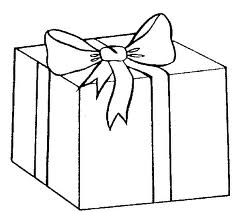 Χρωματίζουμε το Δ, δ και τις εικόνες:	δώρο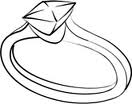 	δαχτυλίδι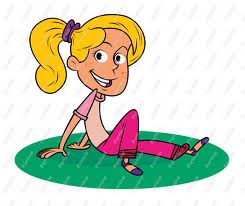 	ΔήμητραΓράψε κάτω από τις εικόνες ό,τι βλέπεις και βάλε τόνους: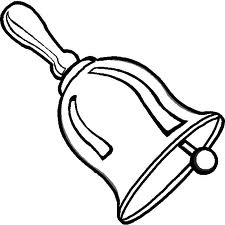 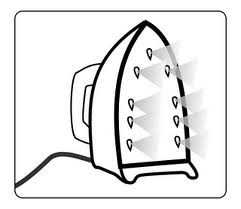 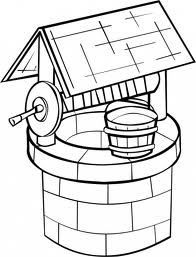 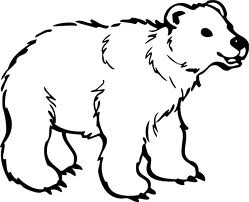 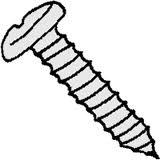 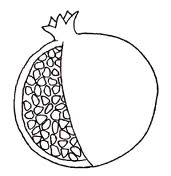     _ _ _ _	   _ _ _ _          _ _ _ _ _ _ _ _      _ _ _ _ _ _            _ _ _ _ _ _	_ _ _ _ _ _ _	    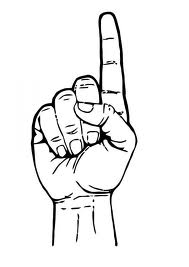 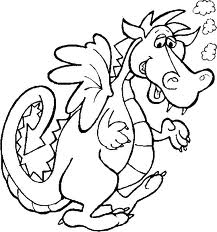 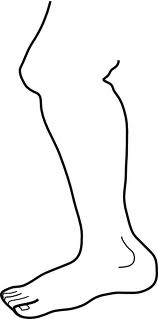 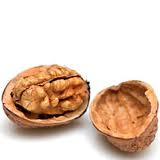 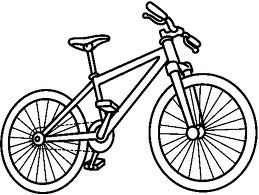 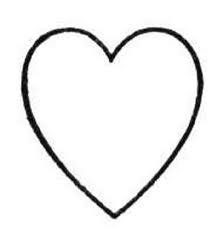 _ _ _ _ _ _ _ _	          _ _ _ _ _ _      _ _ _ _ _ _ _     _ _ _ _ _ _	     _ _ _ _ 	    _ _ _ _ _ _Τώρα διάβασε δυνατά τις λέξεις που έγραψες στην άσκηση!Φτιάξε φωνούλες με το Δ,δ και μετά βρες και γράψε μια λέξη που ξεκινά από κάθε φωνή:	α	    δα	   όπως   δασκάλα	ε	    __	   όπως   ____________	ο	    __	   όπως   ____________	ι	    __	   όπως   ____________	ου	    __	   όπως   ____________Βάλε τόνο στις παρακάτω λέξεις και μετά κύκλωσε το Δ με κόκκινο και το δ με πράσινο: